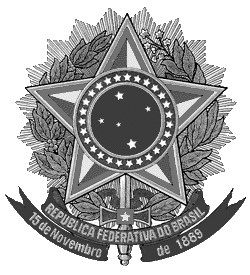 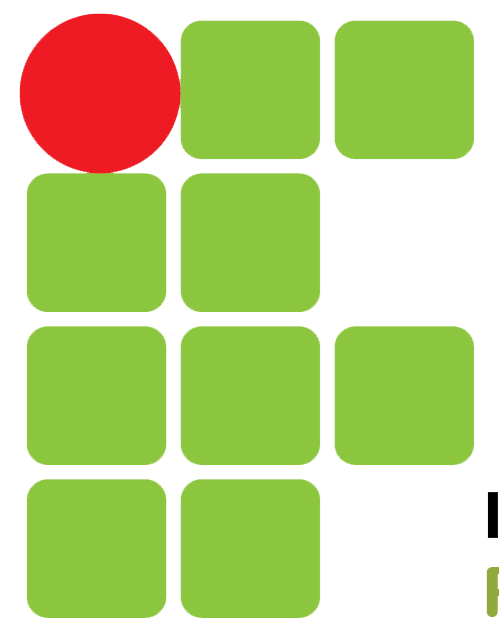 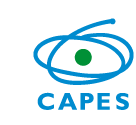 MINISTÉRIO DA EDUCAÇÃO – CAPESINSTITUTO FEDERAL DE EDUCAÇÃO, CIÊNCIA  E TECNOLOGIA DE PERNAMBUCOPRÓ-REITORIA DE ENSINOPROGRAMA INSTITUCIONAL DE BOLSAS DE INICIAÇÃO À DOCÊNCIADIVULGAÇÃO DOS LOCAIS DE APLICAÇÃO DA PROVA ESCRITA EDITAL Nº 49/2022 – PIBID CAPES/IFPECURSO: Licenciatura emCAMPUSDATAHORÁRIOSALAComputaçãoAfogados da Ingazeira20 de outubro de 202208h 00minSala G3 - Campus Afogados da Ingazeira FísicaPesqueira18 de outubro de 202216h 00min às 17h 30minAuditório IFPE – Campus PesqueiraGeografiaRecife19 de outubro 202216h 00minSala B-26 - Campus RecifeMatemáticaEAD – Polo Águas Belas21 de outubro 202219h 00 min às 20h 30minPolo da UAB em Águas Belas (Escola João Rodrigues Cardoso)MatemáticaPesqueira18 de outubro de 202216h 00min às 17h 30minAuditório IFPE – Campus PesqueiraQuímicaBarreiros17 de outubro de 202216h 00minSala 18 – Prédio dos cursos superiores campus BarreirosQuímicaIpojuca17 de outubro de 202216h 00minSala D-01 - Campus IpojucaQuímicaVitória de Santo Antão20 de outubro de 202217h 20 min às 19h 00minSala 01, Prédio das Graduações, IFPE/CVSA.